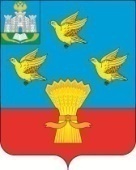 РОССИЙСКАЯ ФЕДЕРАЦИЯОРЛОВСКАЯ ОБЛАСТЬАДМИНИСТРАЦИЯ ЛИВЕНСКОГО  РАЙОНАПОСТАНОВЛЕНИЕ  « ____» октября  2023 г. 								№ _____г. ЛивныО внесении изменений в постановление  администрации Ливенского района  от 23 октября 2018 года № 385 «Об утверждении Порядка осуществления бюджетных полномочий  главными администраторами доходов бюджета  Ливенского района, являющимися органами  местного самоуправления и (или) находящимися в их ведении казенными учреждениями»В соответствии с Бюджетным кодексом РФ, приказом Министерства финансов Российской Федерации от 18 ноября 2022 года № 172н «Об утверждении общих требований к регламенту реализации полномочий администратора доходов бюджета по взысканию дебиторской задолженности по платежам в бюджет, пеням и штрафам по ним» администрация Ливенского района п о с т а н о в л я е т:1. Внести в приложение к постановлению администрации Ливенского района от 23 октября 2018 года № 385 «Об утверждении Порядка осуществления бюджетных полномочий главными администраторами доходов бюджета Ливенского района, являющимися органами местного самоуправления и (или) находящимися в их ведении казенными учреждениями» (в редакции постановления администрации Ливенского района от 18 октября 2021 года № 383) следующие изменения:а) пункт 2 изложить в следующей редакции:«2. Главные администраторы доходов бюджета - определенные в соответствии с постановлением администрации Ливенского района органы местного самоуправления, органы местной администрации, иные организации, имеющие в своем ведении администраторов доходов бюджета и (или) являющиеся администраторами доходов бюджета»;б) пункт 4  изложить в следующей редакции:	«4. Главные администраторы доходов принимают правовые акты о наделении полномочиями находящихся в их ведении администраторов доходов. Данные правовые акты должны содержать требование об установлении администраторами доходов бюджета регламентов реализации полномочий по взысканию дебиторской задолженности по платежам в бюджет и штрафам по ним, разработанных в соответствии с общими требованиями, установленными Министерством финансов Российской Федерации.».3 Управлению организационной, контрольной и кадровой работы администрации Ливенского района (Болотская Н.А.) обеспечить обнародование настоящего постановления на официальном сайте администрации Ливенского района Орловской области в информационно-телекоммуникационной сети «Интернет».4. Контроль за исполнением настоящего постановления оставляю за собой.Временно исполняющий полномочия главы района					В.А. Фирсов